    June 2020 Home Learning-  30 DAYS WILD      #30 days wild   #outdoorlearning          Mill Strand IPS           June 2020 Home Learning-  30 DAYS WILD      #30 days wild   #outdoorlearning          Mill Strand IPS           June 2020 Home Learning-  30 DAYS WILD      #30 days wild   #outdoorlearning          Mill Strand IPS           June 2020 Home Learning-  30 DAYS WILD      #30 days wild   #outdoorlearning          Mill Strand IPS           June 2020 Home Learning-  30 DAYS WILD      #30 days wild   #outdoorlearning          Mill Strand IPS       Fill a nature box(a small cardboard box)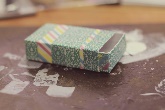 Go skipping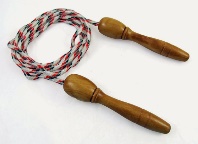 Read a book outside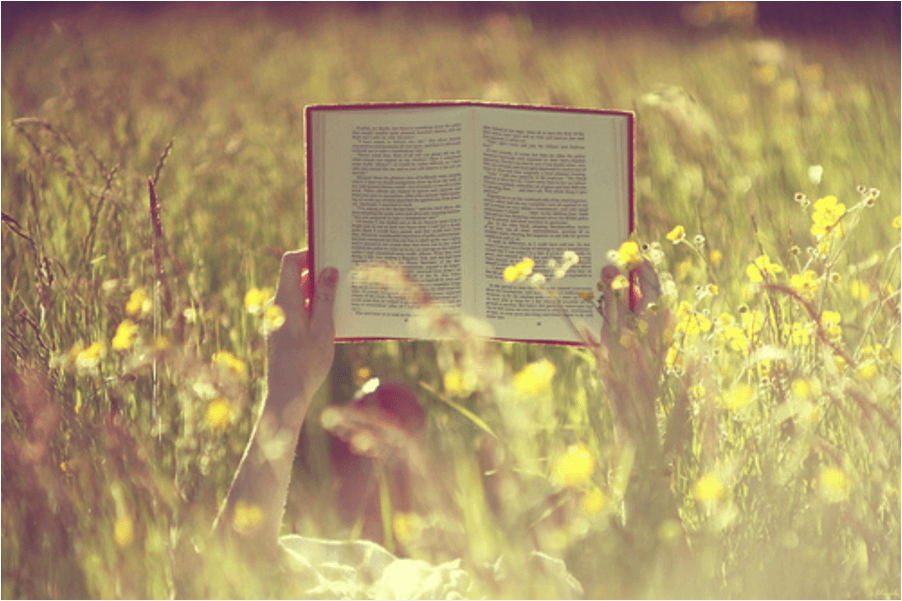 Lie on the grass and watch the clouds(what shapes can you see?)_____________________________________________Make a nature picture using things from nature.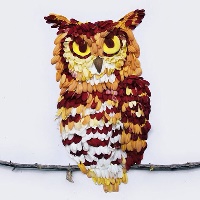 Visit the beach, remove some litter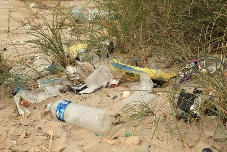 Plant something/water plants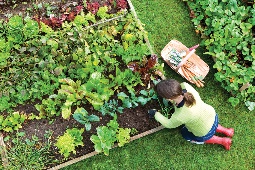 Go out on your bike/scooter/skateboard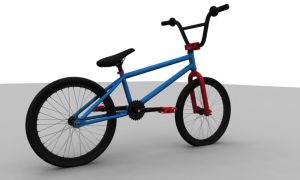 Go for a walk in a forest, find an interesting stick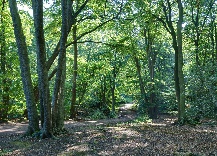 Make a den in your garden/outdoors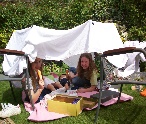 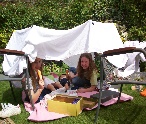 Have a picnic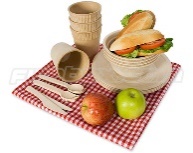 Paddle in water/surf/find a mermaids purse/shell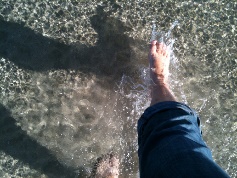 Catch raindrops in a container, use it to water a plant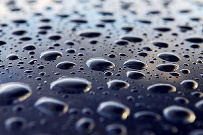 Write your name with natural materials 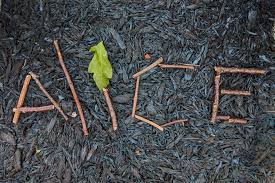 Play with some toys outside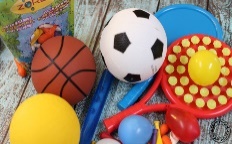 Scavenger huntMake a list of 8 things you would like to find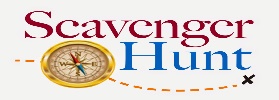 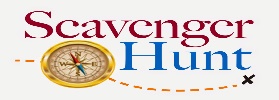 Your choice!What did you choose?_________________________Keep checking your minibeast home/hotel!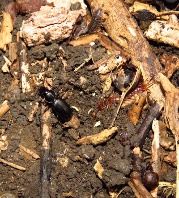 Your choice!What did you choose?___________________Make a daisy chain/make a sound by placing a blade of grass between your two thumbs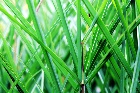 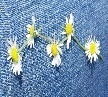 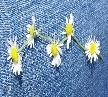 Please take pictures of your work and send them to us on seesaw!  Pictures will also we added to facebook/twitter to promote #30dayswild, have fun!Please take pictures of your work and send them to us on seesaw!  Pictures will also we added to facebook/twitter to promote #30dayswild, have fun!Please take pictures of your work and send them to us on seesaw!  Pictures will also we added to facebook/twitter to promote #30dayswild, have fun!Please take pictures of your work and send them to us on seesaw!  Pictures will also we added to facebook/twitter to promote #30dayswild, have fun!Please take pictures of your work and send them to us on seesaw!  Pictures will also we added to facebook/twitter to promote #30dayswild, have fun!